Del Valle High School Cross Country Invitational September 3rd, 2016 at Del Valle High School Coaches: Del Valle Cross Country Program would like to invite you to the 4th Annual Rodolfo “Rudy” Alvarez Invitational at Del Valle High School on September 3rd, 2016. There will be six divisions: 9th boys and girls, Open boys and girls, and Elite Open boys and girls. The courses are 2 miles and 3.1 miles in length and runs on grass, ditch and dirt paths. The course will be marked in white marble dust to make it easy for the runners to follow and a cart will help guide the runners along the course. I have enclosed the map of both courses.Deadline for team entries will be Wednesday, August 31 at 5:00 pm. If you have any questions or concerns, please contact Coach David Duarte, at Del Valle High School via email : dduarte1@yisd.netContact information:Place: Del Valle High School            950 BordeauxDate: September 3, 2016Time & Order: 8:30am Rolling Schedule      Elite Open Boys  	 3.1-mile courseElite Open Girls 	 3.1-mile course  			Open Boys		 3.1-mile course			  			Open Girls		 3.1-mile course			   			Freshmen Boys	 2-mile course			 			Freshman Girls	 2-mile courseMedals: Top 10 in Elite Open and Open Divisions   Top 10 in 9th DivisionsTrophies: First place in Elite Open Division Only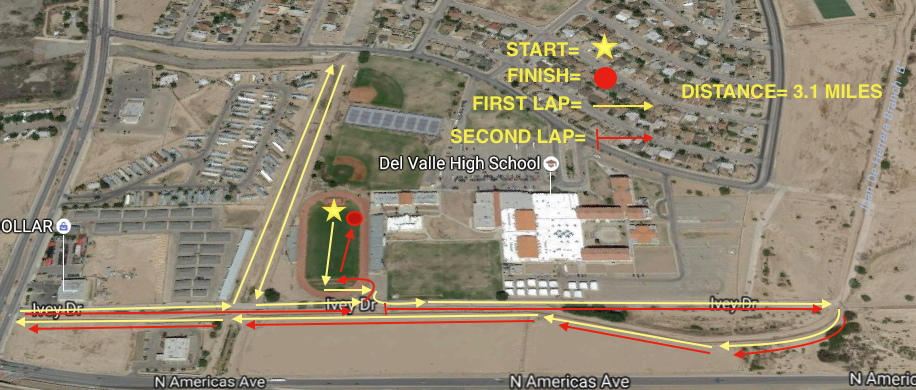 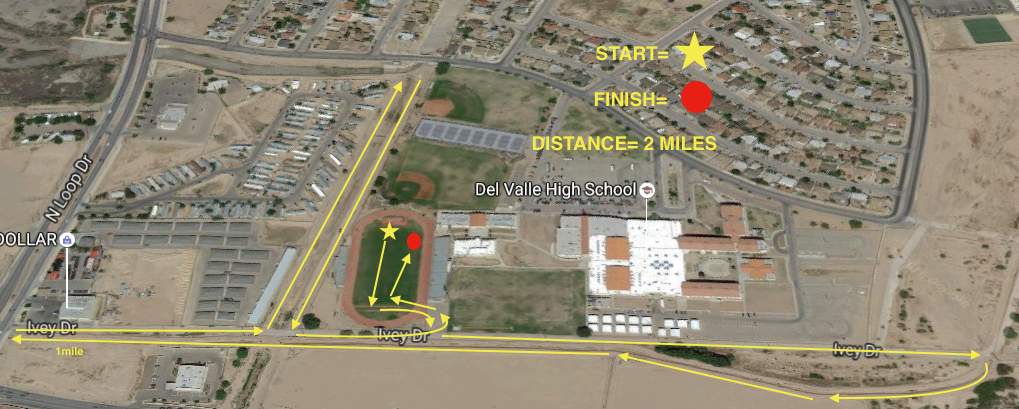 